                       LICEO JUAN RUSQUE PORTAL 2020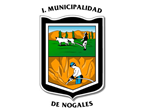 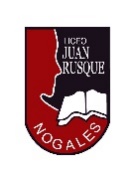   “Comprometidos con la calidad, integralidad e inclusión…”El objetivo de este trabajo es reforzar y afianzar los contenidos estudiados en relación a estadígrafos de dispersión y probabilidad condicional. Desarrolle en su cuaderno las siguientes situaciones planteadas. Recuerde argumentar sus respuestas con los cálculos que necesitó realizar para elaborar sus respuestas.En una sala de clases están reunidos 30 hombres y 25 mujeres. 4 hombres son ingenieros, 3 son técnicos, 8 son estudiantes de Pedagogía y los demás son estudiantes de Bachillerato. Entre las mujeres, 6 son ingenieras, 10 son estudiantes de Pedagogía y el resto son estudiantes de Bachillerato. a) Construye una tabla de contingencia. b) Calcula la probabilidad de escoger a una mujer si se sabe que es ingeniera. c) Calcula la probabilidad de elegir a un estudiante de bachillerato si se sabe que es hombre.Una corrida familiar de 400 personas tiene las categorías de Adolescentes, adultos y sénior, donde 235 son del género femenino y el resto son del género masculino. Se sabe que 50 personas son de categoría adolescente, 250 de categoría adulto y el resto Sénior; además los 165 hombres se distribuyen en las categorías como 40 adolescentes, 85 adultos y 40 sénior.¿Cuántas mujeres de la categoría adolescentes hay?¿Cuántas personas pertenecen a la categoría sénior?¿Cuál es la probabilidad de escoger a una mujer y que ésta sea de la categoría Adulto?La directora de un colegio otorgará una beca a uno de los siguientes estudiantes de educación media cuyo buen rendimiento se haya mantenido durante el primer semestre. Se consideraron las siguientes asignaturas.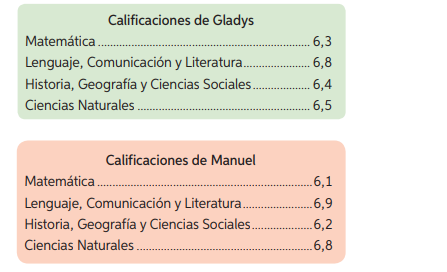 ¿Cuál es el promedio semestral de Gladys y Manuel?Calcular el rango, varianza y desviación estándar de las notas de cada estudiante¿Las notas de que estudiante presentan mayor dispersión?Analizando los datos anteriores ( a , b y c )   ¿ que decisión tomará la directora si solo un estudiante debe elegirse? Argumente su respuestaSEMANA  3-4 OCTUBREASIGNATURA: MATEMATICAASIGNATURA: MATEMATICAGUÍA DE APRENDIZAJEProfesor(a): __________JAQUELINE GONZÁLEZ IBACACHE__________________GUÍA DE APRENDIZAJEProfesor(a): __________JAQUELINE GONZÁLEZ IBACACHE__________________GUÍA DE APRENDIZAJEProfesor(a): __________JAQUELINE GONZÁLEZ IBACACHE__________________Nombre Estudiante:Nombre Estudiante:Curso: 3 MEDIO Unidad: Datos y estadísticasUnidad: Datos y estadísticasUnidad: Datos y estadísticasObjetivo de Aprendizaje: OA 2. Tomar decisiones en situaciones de incerteza que involucren el análisis de datos estadísticos con medidas de dispersión y probabilidades condicionales.Objetivo de Aprendizaje: OA 2. Tomar decisiones en situaciones de incerteza que involucren el análisis de datos estadísticos con medidas de dispersión y probabilidades condicionales.Objetivo de Aprendizaje: OA 2. Tomar decisiones en situaciones de incerteza que involucren el análisis de datos estadísticos con medidas de dispersión y probabilidades condicionales.Recursos de aprendizaje a utilizar:Ppt explicativos trabajados en clasesGuías de ejercitación Recursos de aprendizaje a utilizar:Ppt explicativos trabajados en clasesGuías de ejercitación Recursos de aprendizaje a utilizar:Ppt explicativos trabajados en clasesGuías de ejercitación Instrucciones: DESARROLLAR EN SU CUADERNO LAS TAREAS PLANTEADAS. LUEGO ENVIAR SU DESARROLLO PARA SU EVALUACIÓN. PLAZO DE ENTREGA: PRIMERA SEMANA DE NOVIEMBRE (ANTES DEL PRÓXIMO TRABAJO)Instrucciones: DESARROLLAR EN SU CUADERNO LAS TAREAS PLANTEADAS. LUEGO ENVIAR SU DESARROLLO PARA SU EVALUACIÓN. PLAZO DE ENTREGA: PRIMERA SEMANA DE NOVIEMBRE (ANTES DEL PRÓXIMO TRABAJO)Instrucciones: DESARROLLAR EN SU CUADERNO LAS TAREAS PLANTEADAS. LUEGO ENVIAR SU DESARROLLO PARA SU EVALUACIÓN. PLAZO DE ENTREGA: PRIMERA SEMANA DE NOVIEMBRE (ANTES DEL PRÓXIMO TRABAJO)